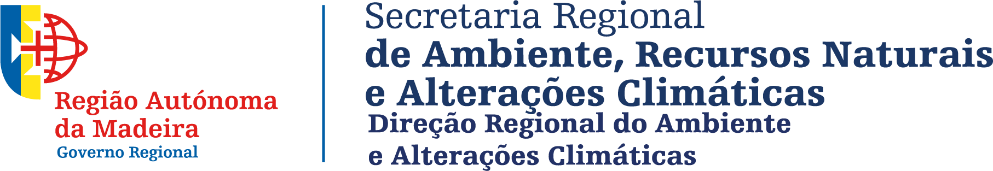 FICHA DE AVALIAÇÃO PARA EFEITOS DE RENOVAÇÃO Dados PessoaisDeverá juntar cópia do certificado a renovar. Intervenções EfetuadasDeverá escolher a opção 1 ou a opção 2 e preencher, respetivamente, o campo 2.1 ou o campo 2.2. Opção 1:  Equipamentos de Refrigeração   Equipamentos de Ar Condicionado e Bombas de Calor  Deverá juntar cópia das fichas referidas no quadro acima, uma por cada ano de atividade após a emissão ou renovação do certificado (3 fichas de intervenção). Opção 2:  Curso de preparação para TIM 2, TIM 3 ou QAI realizado após a obtenção ou renovação do certificado (anexar cópia do certificado do curso de preparação com aproveitamento) ou Certificação TIM 3 (anexar cópia do cartão) realizada após a obtenção ou renovação do certificado ou Certificação para manuseamento de gases fluorados com efeito de estufa em equipamentos fixos de refrigeração, ar condicionado e bombas de calor – Categoria I (anexar cópia do certificado) realizada após a obtenção ou renovação do certificado Declaro serem verdadeiras as informações prestadas e ter conhecimento de que as mesmas serão usadas para efeitos de renovação de certificado de técnico qualificado no âmbito do Decreto-Lei n.º 152/2005, na sua atual redação. Data: ____/____/________ Assinatura (legível):________________________________________________  Nome N.º do Certificado N.º do Certificado Data de Emissão Data de Validade N.º de Ficha de Intervenção Data da Intervenção 